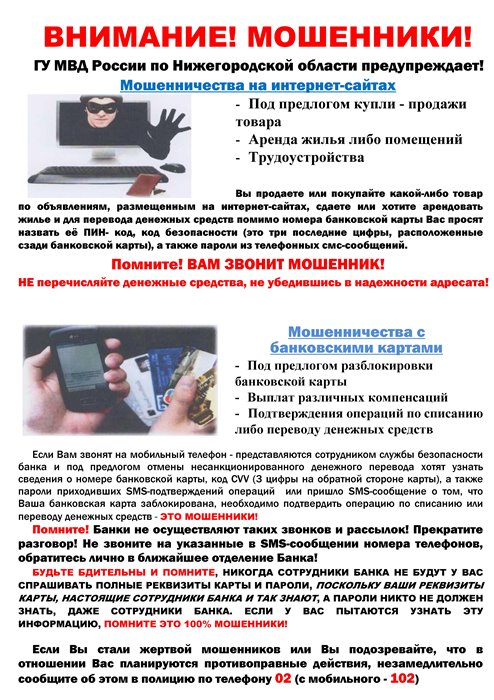 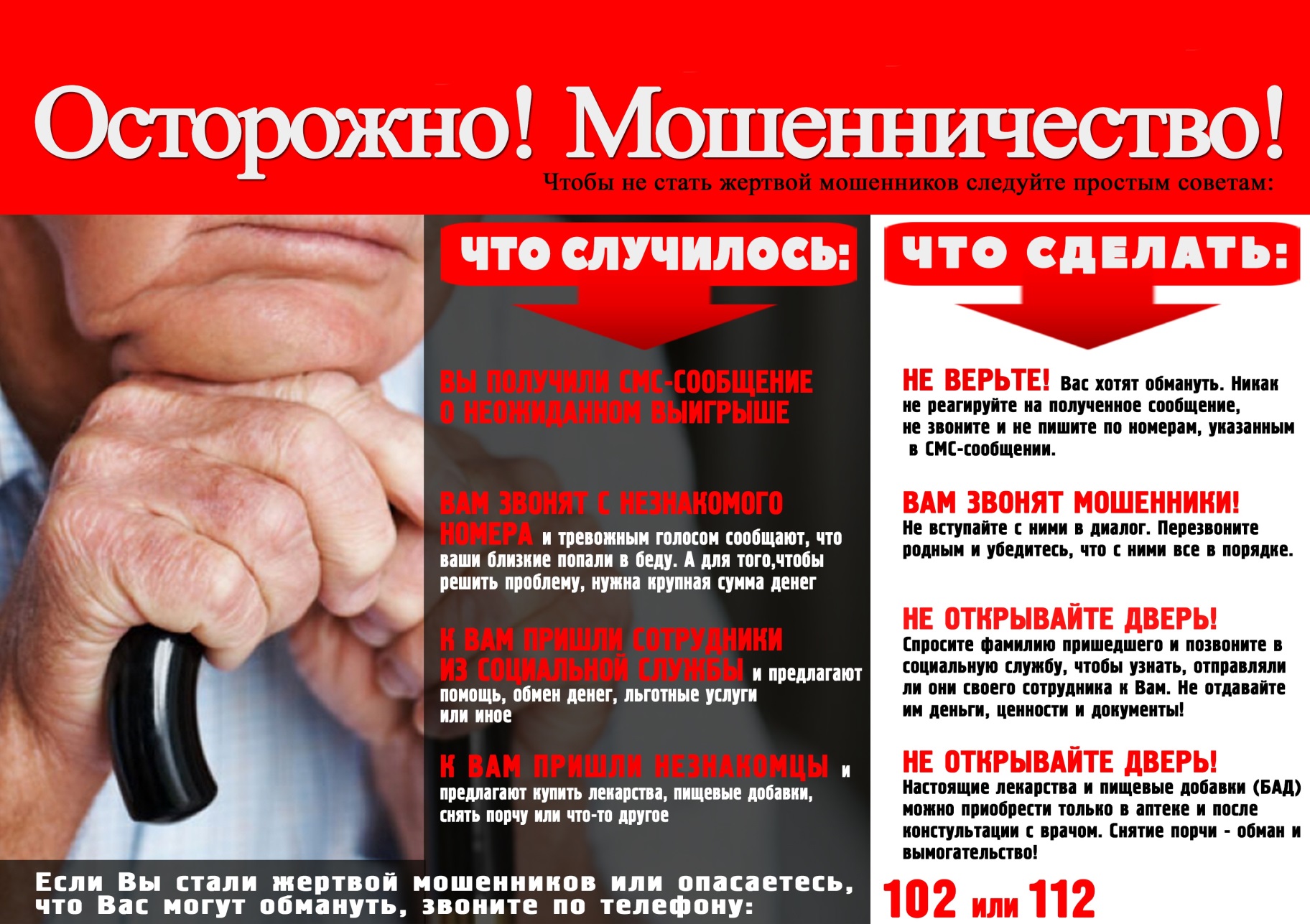 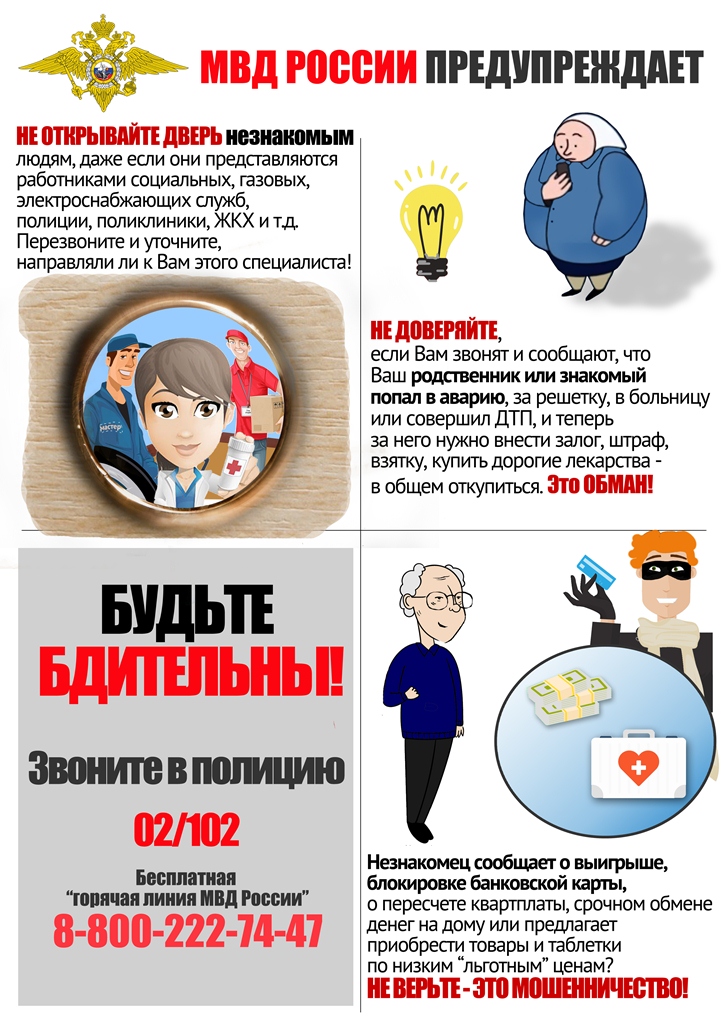 Если Вам звонят на мобильный телефон – представляются сотрудниками службы безопасности банка и под предлогом отмены несанкционированного денежного перевода либо предотвращения несанкционированного списания денежных средств хотят узнать сведения о номере банковской карты, код CVV (3 цифры на оборотной стороне банковской карты), а также пароли из поступивших SMS-сообщений о подтверждение операций или SMS-сообщений о том, что Ваша банковская карты заблокирована, необходимо подтвердить операцию по списанию или переводу денежных                              средств – ЭТО МОШЕННИКИ!!! Не перечисляйте денежные средства, не убедившись в надежности адресата!!!   	ПОМНИТЕ! Банки не осуществляют таких звонков и рассылок! Прекратите разговор! Не перезванивайте на номера, от которых поступил звонок, и не звоните на указанные в SMS-сообщениях, обратитесь лично в ближайшее отделение БАНКА либо перезвоните на телефон горячей линии, указанный на банковской карте!БУДЬТЕ БДИТЕЛЬНЫ И ПОМНИТЕ!!! НИКОГДА СОТРУДКНИКИ БАНКА НЕ БУДУТ У ВАС СПРАШИВАТЬ ПОЛНЫЕ РЕКВИЗИТЫ КАРТЫ И ПАРОЛИ, ПОСКОЛЬКУ ВАШИ РЕКВИЗИТЫ КАРТЫ, НАСТОЯЩИЕ СОТРУДНИКИ БАНКА И ТАК ЗНАЮТ, А ПАРОЛИ НИКТО НЕ ДОЛЖЕН ЗНАТЬ, ДАЖЕ СОТРУДНИК БАНКА. ЕСЛИ У ВАС ПЫТАЮТСЯ УЗНАТЬ ДАННУЮ ИНФОРМАЦИЮ, ПОМНИТЕ ЭТО 100% МОШЕННИКИ!!! Если Вы стали жертвой мошенников или Вы подозреваете, что в отношении Вас планируются противоправные действия, сообщите об этом в полицию.Мошенничества с банковскими картами- Под предлогом разблокировки банковской карты-  Выплата различных компенсаций- Подтверждение операций по списанию либо переводу денежных средств.